Verslag werkgroep Vitaal verenigen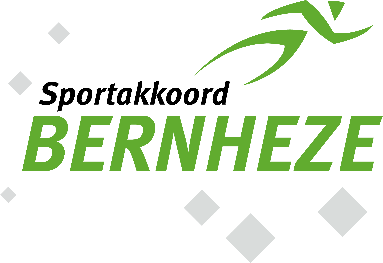 AlgemeenAgendapuntenAfsprakenNaam werkgroep/kernteamVitaal verenigenDatum 1 februari 2022Tijdstip19:00AanwezigT, W, H, E.v.B., J,Afwezig met afmeldingE.D.Afwezig zonder afmeldingNaam agendapuntKorte toelichtingInleidingInbreng vanuit de werkgroepVerslag vergadering 30-11-2021- Bijeenkomst 26 nov besprekenGeen opmerkingen.-  ActiepuntenEen oproep naar alle beweegaanbieders in gemeente Bernheze om actief deel te nemen aan het sportakkoordE.v.B. gaat dit navragen bij alle voorzitters van de verenigingen.  H.: Bredere oproep richting 23 maart  actief te porren en uiteindelijk ook aan te sluiten bij de werkgroep.Actiestappen: - Nieuwsbrief- Bericht door de Gemeente- Navraag binnen alle verenigingen in BernhezeInventarisatie binnen gemeente Bernheze of clubs bezig zijn met een rookvrije / gezonde sportaccommodatie.  Cursus “Gezond op gewicht” georganiseerd door Go4Fit, Webinar over gezonde sportomgeving door Team:Fit (meer informatie zie nieuws op ww.actiefbernheze.nlE.v.B. geeft aan dat hun sportpark al rookvrij is en heeft hier niets over te horen gekregen. Ze geeft aan dat ze geregistreerd staan op www.rookvrijegeneratie.nl. Dat blijkt inderdaad te kloppen. Ze heeft dit ingevoerd, overal hangen de borden, ze hebben dit gefaseerd ingevoerd. Zaterdag rookvrij, zondag is er nog een vaste rookplek die in toekomst gaat verdwijnen. Bij de Scouting Heesch hebben ze dit ook op deze manier aangepakt.- Cursus vertrouwenspersoonHeeft iemand zich hiervoor al aangemeld? Deze cursus is inmiddels gesloten. H.: heeft nog niet te horen gekregen of iemand zich heeft aangemeld, gaat hier achteraan. E.v.B. heeft het doorgestuurd naar de jeugdcoördinator maar helaas geen reactie (dit wordt vandaag of morgen verwacht).Kernteamvergadering 19-01-2022- Jaarlijkse bijeenkomst 23 maart met alle deelnemers van het Sportakkoord:Locatie: Cultureel centrum de Pas in Heesch.Inloop vanaf 19:00u. Aftrap 19:30u. Wat hebben we de afgelopen anderhalf jaar gerealiseerd? Waar willen we naartoe werken in de toekomst? 
Willen we onze organisatie op deze manier behouden? Iedereen van deze werkgroep is aanwezig. Mensen kunnen zich aanmelden door een mail te sturen naar info@actiefbernheze.nl - Verslagen op websiteAlle verslagen worden vermeld op de website + de hoogtepunten Lokaal Sportakkoord. Waar te vinden?www.actiefbernheze.nl   Tegel Sportakkoord - Waardecheque á 400 euro vanuit SportstimuleringDeel van deze cheque is uitgegeven aan de template van de nieuwsbrief. Deze wordt in het begin van iedere maand verstuurd. Hierin staat het laatste nieuws, ontwikkelingen en andere info. Om deze reden is belangrijk dat sportaanbieders zich registreren op Actief Bernheze, zodat ze via die weg op de hoogte worden gehouden over ontwikkelingen in het Lokaal Sportakkoord. Beweegtoestel (Vorstenbosch, Heesch)- Stand van zaken VorstenboschOp 11 februari worden de beweegtoestellen geplaatst. Op 2 maart om 16:00u worden ze geopend door burgemeester Moorman. In verband met financiering worden er 4 in plaats van 5 beweegtoestellen geplaatst. - Stand van zaken Heesch: T. heeft contact gehad met de initiatiefnemer Beweegtuin Boonakker Heesch.Samen met de gemeente gekeken naar de locatie. Het plan past daar definitief. Financiën 75 % dekkend. Ideeën en mogelijkheden voor de andere 25% zijn besproken door T.. W. informeert hoe het er op dit moment voor staat.H. geeft aan dat er al beweegtoestellen in Heeswijk-Dinther staan bij Laverhof. E.v.B. wil ook beweegtoestellen gaan realiseren in Loosbroek. Zal hierover contact opnemen met het kernteam van de fusering van de omnivereniging. Er is een discussie over het bedrag dat beschikbaar is voor het Lokaal Sportakkoord. Vast staat dat er 7500 euro wordt  uitgegeven aan één beweegtuin per kern. H. vraagt zich af waarom dit z’n groot deel is van het totaal budget. Hij twijfelt of dit in verhouding staat. T. gaat navragen welk budget er nu precies is en dit terugkoppelen aan de werkgroep. Binnen de gemeente worden op verschillende plekken nieuwe wijken gebouwd, zoals rondom de Hildebrandstraat in Heesch. In dat plan komen beweegtoestellen voor, naast een klimtoestel, voetbalveldje en pingpongtafel. Dit wordt gefinancierd door de gemeente of vanuit andere “potjes”, omdat de gemeente immers verplicht is om speelvoorzieningen te realiseren in elke wijk. Sportcafés/themabijeenkomstenAfstemming met gemeente, RaboClubSupport en gemeente Meijerijstad. Aanmelden voor deze themabijeenkomsten kan door een mail te sturen naar info@actiefbernheze.nl- Sponsorbeleid dinsdag 8 & 15 februariLocatie: Scouting Heesch. Tot nu toe 6 verenigingen die deelnemen.E.v.B. geeft aan dat er vanuit de KNVB (en mogelijk ook andere sportbonden) ook verschillende themabijeenkomsten worden georganiseerd.  - Sociale veiligheid woensdag 13 april Locatie: Voetbalvereniging WHV te LoosbroekEli geeft aan dat er binnen hun vereniging al een heel traject loopt binnen pedagogische tak. Als er problemen zijn met een kind worden ouders en basisschool direct betrokken. Ze zijn een voorbeeldclub vanuit de KNVB. Er zal voor de inspiratiesessie Sociale Veiligheid een jeugdleider worden uitgenodigd om ervaringen/ideeën uit te wisselen tijdens deze bijeenkomst.H. geeft aan dat er elke twee jaar cursussen worden georganiseerd bij BC Argus. Daarnaast worden ieder jaar worden de gedragsregels ondertekend door alle leden.Vrijwilligersmanagement: T. gaat in samenwerking met RaboClubSupport bekijken wat hierin mogelijk is. Waarschijnlijk start dit traject in maart. - AED-reanimatie T. is in contact gekomen met TC Telro uit Nistelrode. Daarin is de vraag gesteld of ze een extra training willen aanbieden? Die interesse is er en er wordt op dit moment bekeken welke andere verenigingen interesse hebben. E.v.B.: WHV organiseert 2x per jaar een AED-reanimatie training. Ze vraagt hoe het zit met de financiering vanuit het Lokaal Sportakkoord. T. geeft aan dat trainingen (deels) gefinancierd kunnen worden door de aanvullende zorgverzekering. Dit moet de persoon zelf regelen. Vanuit het Lokaal Sportakkoord is budget beschikbaar, mits je hier in samenwerkt met andere verenigingen. T. geeft aan dat de EHBO verenging de meeste expertise heeft, maar hun willen dan ook dat je lid wordt van hun. Door samenwerking tussen verschillende verenigingen kan er (deels) vanuit het Sportakkoord financiële ondersteuning komen. T. gaat eens kijken of EHBO vereniging mogelijkheden zien voor flexibele organisatie van AED-reanimatie trainingen. H. geeft aan dat bij de binnensportverenigingen altijd een beheerder aanwezig is en dus altijd iemand AED-EHBO heeft. E. Wat betreft herhalingscursussen zou het prettiger zijn om te weten wie hier aan willen deelnemen. Als we weten wie er deze willen volgen, dan kan dit binnen de Bernheze vaker en regelmatiger georganiseerd worden.  W.: Hij vermeld dat er wel vaak een maximum aantal deelnemers geld voor zo’n training. H.: in hoeverre is het verplicht dat er een EHBO’er aanwezig is bij een evenement? E.v.B.: Als je voor een evenement een vergunning aanvraagt bij de gemeente krijg je een formulier waarin staat dat EHBO verplicht is en waarin je moet aangegeven hoe je dit geregeld hebt. Het gaat hier om een evenement op externe locatie. In geval dat je bijvoorbeeld een zeskamp op eigen terrein organiseert hoeft er geen vergunning aangevraagd worden en kan je organisatie van EHBO zelf invullen.  - Gezonde sportomgeving / rookvrije accommodatieT. en E. hebben uitgezocht welke verenigingen rookvrij zijn. Collega van E.S wil hiermee aan de slag en heeft dit begin 2022 bespreekbaar gemaakt bij de gemeente. T. heeft bij E.S navraag gedaan over de stand van zaken. Wet Bestuur en Toezicht RechtspersonenH. geeft aan dat hij onduidelijk vind dat wat deze nieuwe wet voor gevolgen heeft voor de vereniging. Moet je bijvoorbeeld je statuten veranderen? Welke andere gevolgen of acties vraagt dit van een vereniging. Hij stelt zichzelf de vraag of andere verenigingen dit ook hebben en of het mogelijk is hier een themabijeenkomst over te organiseren. . E.v.B.: de bond adviseert om er nog niet zo veel mee te doen. Als er een situatie ontstaat, dan moet er op worden gereageerd. KNVB heeft alles uitgewerkt in een presentatie met daarin stappenplan, etc. Echter is het ook zo dat vanwege hun situatie rondom fusering ze even aankijken hoe zaken gaan lopen. H. geeft aan wat meer duidelijkheid te willen over hoe en wat. T. zal bij andere werkgroepen navraag doen over de interesse en vraagt bij J.K. na over de mogelijkheden. Overig- Maandelijkse nieuwsbrief zal voortaan verstuurd met daarin informatie over ontwikkelingen van het Lokaal Sportakkoord. Hiervoor belangrijk dat je geregistreerd staat op Actief Bernheze. - Bijenkomst met KBO verzet naar maartE.v.B: de Omniverenging gaat apart met de KBO zitten. Wat is de behoefte vanuit de ouderen bij het herstructureren van het sportpark?H.: wil hier ook graag in mee worden genomen.  RondvraagH. vraagt zich af hoe functie beweegmakelaar die  Manon Kamp vervulde nu is ingevuld? T.: Deze wordt tot eind 2022 ingevuld door P.t.W. Zijn functie is om vanuit aansturing van Ons Welzijn in te spelen op aanvragen om mensen met bijvoorbeeld een beperking of financiële problemen te ondersteunen naar sportaanbod. Er wordt gekeken naar hun wensen en mogelijkheden en zo gezocht naar een passende vereniging. P. zal ze hierbij begeleiden. Andere taken zijn het realiseren van aangepaste sportmateriaal, inzichtelijk maken van het sportaanbod via Actief Bernheze en Uniek Sporten en vergroten van het sportaanbod. Voor verdere informatie kun je de tegel ‘Sporten met een beperking’ en ‘financiering voor elke inwoner’ bekijken op www.actiefbernheze.nl H. vraagt zich af wat andere sportaanbieders bezig houdt. Hoe is de temperatuur bij de verschillende sportaanbieders? Hij vraagt zich af of het een meerwaarde heeft om een vragenlijst doorsturen naar de verschillende sportaanbieders, bijvoorbeeld 1x per jaar. Hierin zou interesse voor themabijeenkomsten, gezonde sportkantine, hoe staat jou vereniging erbij, toename / afname van leden en andere relevante kunnen worden gepeild. Op basis hiervan kan wellicht een zinvolle invulling worden gemaakt voor komende Lokaal Sportakkoord jaar. Belangrijk dat we ervoor gaan zorgen dat sport- en beweegaanbieders op een actieve manier bij kunnen dragen aan het sportakkoord. Daarom uitnodigen om 23 maart 2022 te participeren. Volgende bijeenkomstJaarlijkse bijeenkomst 23 maart.Wat?Wie?Wanneer?Een oproep naar alle beweegaanbieders in gemeente Bernheze om actief deel te nemen aan het sportakkoordGezamenlijk


E. gaat dit nogmaals communiceren met alle voorzitters van voetbalverenigingen. T. en J. gaan KBO enthousiast maken om 23 maart 2022 aan te laten haken. Continue blijven promoten23 maart staat de jaarlijkse bijeenkomst op de agenda. Nieuwe sportaanbieders informeren over het sportakkoord, laten deelnemen aan de bijeenkomst en proberen zo ver te krijgen om  een actieve bijdrage (via een werkgroep) te laten leveren. GezamenlijkContinue blijven promotenIs er wel / niet deelgenomen aan cursus vertrouwens persoon? Doorgeven aan T.H. & E.23 maart 2022Beweegtoestellen: - Informeren naar de laatste status van de beweegtoestellen in Heesch (Boonakker) - Peilen mogelijkheden beweegtoestellen Loosbroek door contact op te nemen met het kernteam van proces omnivereniging. Wat is hierin mogelijk? - T. vraagt welk budget beschikbaar is voor het sportakkoord en hoe dit in relatie staat tot de 7500 euro die beschikbaar is per kern voor het realiseren van BeweegtoestellenW. E.T.23 maart 2022T. stemt mogelijkheden omtrent traject vrijwilligersmanagement af met RaboClubSupportT.23 maart 2022EHBO en AED zijn belangrijke thema’s binnen sportaccommodaties. Hoe kunnen we ervoor zorgen dat meerdere mensen hier kennis van hebben en meer hun verantwoordelijkheid nemen, met name sportaanbieders die gebruik maken van de zaal. T. J. & P.
23 maart 2022Gezamenlijke AED-reanimatie training aanbieden voor verschillende sportaanbieders in gemeente Bernheze. T. zoekt samen met TC Telro naar naar mogelijkheden om training te organiseren. Uitzoeken welke verenigingen mogelijk geïnteresseerd zijn om deel te nemen? T. / TC TelroGezamenlijk23 maart 2022Jeugdleider koppelen aan themabijeenkomst Sociale veiligheid T. & E.v.B23 maart 2022Bespreken vervolg aanpak binnen Bernheze omtrent realisatie van rookvrije sportaccommodatie en gezonde sportkantines.   T. & E.S.23 maart 2022T. vraagt bij andere werkgroep na of er interesse is in themabijeenkomst Wet Bestuur en Toezicht Rechtspersonen en zoekt uit welke mogelijkheden er zijn via J. K.T.23 maart 2022